CURRICULUM VITAE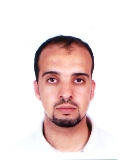 Name: SLIMANE BekkayeAddress: B.P.174 Cedex 11. 47005 Beni Isguen, Ghardaia, Algeria.Email: bslimane77@yahoo.fr / sli.bekkaye@gmail.com Studies:- Elementary and Secondary schools: from 1983 to 1995 Baccalaureate session in June 1995, field: literature and foreign languages.- University: from 1996 to 2000, Algiers Translation InstituteDegree: BA in translation (German - French - Arabic)Professional Activity:TranslationJuly 2019: localization of www.cbdkaufen.com from German to Arabic.April 2019: translation from French to Arabic of “ la Houe et le stylo” written by Hinda Déby Itno, the First Lady of Tchad. Copyright : Les éditions continentales.October 2018 : translation from French into Arabic of « l’enfer c’est lui, génocide économique » written by Jo Sekimonyo (+ 300 pages).https://www.facebook.com/suleyman.benahmed/posts/830331784025047?notif_id=1544984409001963&notif_t=feedback_reaction_genericFreelance translator in Upwork.com: https://www.upwork.com/freelancers/~01e4717d7c3826796eFreelance translator in Freelancer.com: https://www.freelancer.com/u/SlimaneBekkayeFreelance translator in Fiverr.com:https://www.fiverr.com/slimanebekkaye From 08/2017 to 07/2018 : Freelance translator cooperating with DB Business Group in Cairo, Egypt. French & German to ArabicSince 2017: Freelance translator in Tektime Books Translation www.traduzionelibri.it Since 2016 : Freelance member in Translatorbase.com:https://www.translatorsbase.com/view_resume.aspx?nav=UserAccount&user_id=7950142015-2016: translation of 20% of “Finnish Lessons 2.0”, Pasi Sahlberg, from English to Arabic.2013: Subtitling of a video “Seminar on Finland’s Education System” from English to Arabic.2012 – 2015: translator in Arab Writers and Poets Online forum “Almoltaqa” http://www.almolltaqa.com/vb/member.php?13463-%D3%E1%ED%E3%C7%E4-%C8%DF%C7%ED . French to Arabic & Arabic to French.• 2011-2012: Translation of:- "Le palmier dattier, raconté par un phœniciculteur ", Noureddine Bensaadoun, Barzakh (Algeria) and Bede (France) Copyrights. From French to Arabic- "Omani Cantonments in Iraq, Iran and the Indian Subcontinent and the spread of Ibadism" (video conference), Heidrun Eichner, from English to French.- "Märchen von Berberen von Tamezratt in Südtunisien", Hans Stumme, from German to French.• 2007 - 2016: manager of foreign languages teaching ​​and translation department in Scientific Development Centre in Beni-Isguen, Ghardaïa, Algeria.Translation of book chapters, articles, abstracts, transcripts, etc. from English to Arabic, English to French, French to Arabic, German to Arabic.TeachingCurrently: teacher of French in El-Ghofrane Paramedical School. September 2016 to june 2019 : Teacher of French at Tawenza Private School in Beni-Isguen, Ghardaïa, Algeria• 2012-2013: teacher of French in "Alhayat Attayiba" primary school, Beni-Isguen, Ghardaia, Algeria• 2009-2015: German support courses for students preparing their baccalaureate.• 2007 - 2016: manager of foreign languages teaching ​​and translation department in Scientific Development Centre in Beni-Isguen, Ghardaïa, Algeria.• 2006 -2007 / 2004 - 2005/2000 - 2001/1995 - 1996: Teacher of French and Arabic in El-Djabiria girls' school in Beni-Isguen, Ghardaïa, Algeria.• 2004 - 2007: Teacher of English in "Ammi Said" school in Ghardaia, Algeria• 2003 - 2004: Teacher of English in "Al-Manar" girls’ school in Algiers.• 2001 - 2002: Teacher in elementary school "Abi Yakub", Beni Isguen, Ghardaïa, Algeria.Others • 2005 - 2006: Employee in the municipality of Ghardaia.• January 2003 - September 2004: Mozabite (Berber) news broadcaster in the second Algerian radio.Training and courses:March 2018: SDL Trados 2017 & SDL MultiTerm. High Arab Institute of Translation – Algiers.• July 2009: Summer School of the International Center for Pedagogical Studies CIEP (BELC): the art of teaching French, Nantes University, France.• 8 June to 28 July 2008: Intensive German course in Goethe Institute in Mannheim (Germany) as a first reward of an online-quiz called "Mannheim, capital of the German language."• 26 August to 21 September 2006: Intensive German course organized by Goethe Institute in Algiers.• June and November 2005 / June 2007: participating in "How to produce a non-professional journal", "Press writings" and "Design a newspaper layout" courses organized by the Association of New French Algerian Cultural Exchanges (NECFA) and the Clemi in collaboration with the France Embassy in Algeria.Other works:• 2007: starring in a short film "The solution," directed by Ahmed Bekkaye.• 2012: starring in a short film "Who Am I?”Association Activities:• Secretary of the Association for the Protection of the Environment in Beni Isguen (APEB) and member of the editorial committee of its bulletin "Tadalit" (2005-2007)Languages:• Arabic: vehicle language• French: Level C1 (Algiers CCF)• English• German: Level C1.1 (Goethe Institute in Mannheim-Heidelberg 2008)Turkish: beginner